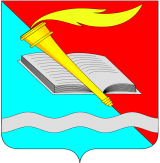 АДМИНИСТРАЦИЯ ФУРМАНОВСКОГО МУНИЦИПАЛЬНОГО РАЙОНА постановлениеот __03.05.__ 2024                                                                                 №  _505__                             г. ФурмановО внесении изменений в постановление администрации Фурмановского муниципального района от 18.12.2019 № 1013 «О создании общественных комиссий для рассмотрения и оценки предложений заинтересованных лиц о включении дворовой территории, предложений граждан и организаций о включении общественной территории в муниципальную программу «Формирование современной городской среды на территории Фурмановского городского поселения» и организации общественного обсуждения, осуществления контроля за реализацией муниципальной программы «Формирование современной городской среды на территории Фурмановского городского поселения»».В связи с кадровыми изменениями в администрации Фурмановского муниципального района   постановляет:1. Внести изменения в постановление администрации Фурмановского муниципального района от 18.12.2019 № 1013 «О создании общественных комиссий для рассмотрения и оценки предложений заинтересованных лиц о включении дворовой территории, предложений граждан и организаций о включении общественной территории в муниципальную программу «Формирование современной городской среды на территории Фурмановского городского поселения» и организации общественного обсуждения, осуществления контроля за реализацией муниципальной программы «Формирование современной городской среды на территории Фурмановского городского поселения»» (далее – Постановление):1.1. Приложение № 3 к Постановлению изложить  в новой редакции :2. Настоящее постановление опубликовать в сборнике нормативных правовых актов «Вестник администрации Фурмановского муниципального района и Совета Фурмановского муниципального района» и разместить на официальном сайте администрации Фурмановского муниципального района www.furmanov.su.3. Настоящее постановление вступает в силу с момента подписания.4.Контроль за исполнением настоящего постановления возложить на заместителя главы администрации Фурмановского муниципального района  Инзина А.С.Глава Фурмановского                                                                                            муниципального района                                                                                       П.Н. КолесниковД.Ю.Демчев+79010391398«Председатель комиссии:Инзин Алексей СергеевичЗаместитель главы администрации Фурмановского муниципального района;Заместитель председателя комиссии:Демчев Дмитрий ЮрьевичИ.о.начальника отдела архитектуры администрации Фурмановского муниципального района;Секретарь комиссии:Смирнова Анна АлександровнаГлавный специалист отдела архитектуры администрации Фурмановского муниципального района;Члены комиссии:Смирнова Татьяна НиколаевнаГлава Фурмановского городского поселения;Белина Любовь ВячеславовнаЗаместитель главы  администрации Фурмановского муниципального района;Ивлева Марина АнатольевнаПредставитель профсоюзной организации                 г. Фурманова;Румянцева Елена АнатольевнаПредседатель общественного совета;Саломатина Ирина ЮрьевнаДепутат Совета Фурмановского муниципального района;Гошадзе Лариса НиколаевнаДепутат Совета Фурмановского городского поселения;Осинин Олег ВадимовичПредставитель Общероссийского общественного движения «НАРОДНЫЙ ФРОНТ «ЗА РОССИЮ»;Сыроегин Андрей АлександровичНачальник отдела по делам гражданской обороны и чрезвычайных ситуаций, мобилизационной подготовки администрации Фурмановского муниципального района;Представитель(по согласованию)Общественная организация «Общество инвалидов»;Представитель(по согласованию)Фурмановское отделение всероссийского общества слепых;Представитель(по согласованию)ОГИБДД ОМВД  России по Фурмановскому району»